チュートリアル「薬剤疫学の基礎と文献の批判的吟味・グループ討論」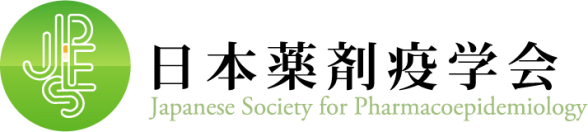 事前参加登録申込書（事前参加登録の締め切り：2019年1月30日（水）必着）開催日時：2019年2月9日（土）13時～17時30分 場所：東大病院　入院棟A一階お一人様1枚ずつご記入の上、E-mailに添付またはFAXにてお申し込みください。参加費は事前にお振込みをお願いいたします。（お振込みをもって登録の完了とさせていただきます）＊アカデミア等：大学・医療関係者・官公庁など振込先口座：みずほ銀行本郷支店　普通口座：2878021　　　　一般社団法人日本薬剤疫学会　シヤ）ニホンヤクザイエキガツカイ※振込手数料はご負担いただきますようお願いいたします。	お申し込み・お問い合わせ先：日本薬剤疫学会　事務局　チュートリアル係	〒113-0032　東京都文京区弥生2-4-16　学会センタービル5階TEL:03-5802-8603  FAX:03-5802-8603  E-Mail：tutorial@jspe.jpご記入いただいた個人情報は本チュートリアル（各種お知らせ・文献送付等）に限り使用させていただきます。参加登録内容参加登録内容参加登録内容参加登録内容参加登録内容参加登録内容参加登録内容参加登録内容参加者氏名（必須）：参加者氏名（必須）：（フリガナ）ここに入力してくださいここに入力して下さい（フリガナ）ここに入力してくださいここに入力して下さい（フリガナ）ここに入力してくださいここに入力して下さい（フリガナ）ここに入力してくださいここに入力して下さい（フリガナ）ここに入力してくださいここに入力して下さい（フリガナ）ここに入力してくださいここに入力して下さい所属機関・部署名：（必須）所属機関・部署名：（必須）ここに入力して下さいここに入力して下さいここに入力して下さいここに入力して下さいここに入力して下さいここに入力して下さい連絡先住所：連絡先住所：〒（     －     ）〒（     －     ）〒（     －     ）〒（     －     ）〒（     －     ）〒（     －     ）□上記所属機関　□それ以外（ご自宅等）□上記所属機関　□それ以外（ご自宅等）ここに入力して下さいここに入力して下さいここに入力して下さいここに入力して下さいここに入力して下さいここに入力して下さい電話番号（必須）：電話番号（必須）：（     ）     ―     （     ）     ―     FAX番号：FAX番号：（     ）     ―     （     ）     ―     E-mail（必須）：E-mail（必須）：ここに入力して下さい＠ここに入力して下さい（「参加登録完了のお知らせ」およびチュートリアルで取り上げる文献を送付いたしますので正確にご記入ください）ここに入力して下さい＠ここに入力して下さい（「参加登録完了のお知らせ」およびチュートリアルで取り上げる文献を送付いたしますので正確にご記入ください）ここに入力して下さい＠ここに入力して下さい（「参加登録完了のお知らせ」およびチュートリアルで取り上げる文献を送付いたしますので正確にご記入ください）ここに入力して下さい＠ここに入力して下さい（「参加登録完了のお知らせ」およびチュートリアルで取り上げる文献を送付いたしますので正確にご記入ください）ここに入力して下さい＠ここに入力して下さい（「参加登録完了のお知らせ」およびチュートリアルで取り上げる文献を送付いたしますので正確にご記入ください）ここに入力して下さい＠ここに入力して下さい（「参加登録完了のお知らせ」およびチュートリアルで取り上げる文献を送付いたしますので正確にご記入ください）通信欄：ここに入力して下さいここに入力して下さいここに入力して下さいここに入力して下さいここに入力して下さいここに入力して下さいここに入力して下さいお振込内容お振込内容お振込内容お振込内容お振込内容お振込内容お振込内容お振込内容振込予定日（必須）：振込予定日（必須）：振込予定日（必須）：2019年     月     日2019年     月     日2019年     月     日2019年     月     日2019年     月     日振込人名義（カタカナ）（必須）：振込人名義（カタカナ）（必須）：振込人名義（カタカナ）（必須）：ここに入力して下さい 様ここに入力して下さい 様ここに入力して下さい 様ここに入力して下さい 様ここに入力して下さい 様参加費（振込金額）（必須）：（該当箇所にチェックをしてください）参加費（振込金額）（必須）：（該当箇所にチェックをしてください）参加費（振込金額）（必須）：（該当箇所にチェックをしてください）企業企業アカデミア等*アカデミア等*学生日本薬剤疫学会会員日本薬剤疫学会会員日本薬剤疫学会会員　4,000円　4,000円　1,500円　1,500円　1,000円非会員非会員非会員　6,000円　6,000円　2,500円　2,500円　1,500円備考欄：（例：会社単位での振り込みである旨等）ここに入力して下さい（例：会社単位での振り込みである旨等）ここに入力して下さい（例：会社単位での振り込みである旨等）ここに入力して下さい（例：会社単位での振り込みである旨等）ここに入力して下さい（例：会社単位での振り込みである旨等）ここに入力して下さい（例：会社単位での振り込みである旨等）ここに入力して下さい（例：会社単位での振り込みである旨等）ここに入力して下さい